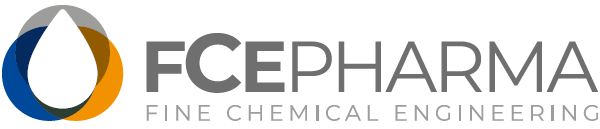 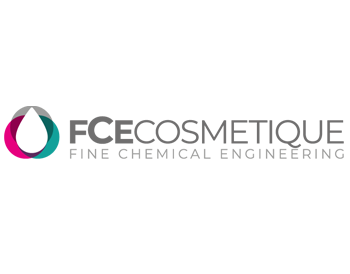 Datas e HoráriosMONTAGEM:de Junho de 2022		Quinta-feira		08:00 às 22:00de Junho de 2022		Sexta-feira		08:00 às 22:00de Junho de 2022 		Sábado	                            08:00 às 22:00de Junho de 2022		Domingo		08:00 às 22:00de Junho de 2022               Segunda-feira                  08:00 às 16:00DIAS DE EXPOSIÇÃO:07 de Junho de 2022		Terça-feira		11:00 às 19:0008 de Junho de 2022		Quarta-feira		11:00 às 19:0009 de Junho de 2022		Quinta-feira		11:00 às 19:00DESMONTAGEM:09 de Junho de 2019		Quinta-feira		21:00 às 00:0010 de Junho de 2019		Sexta-feira		00:00 às 18:00HORÁRIO DE ATENDIMENTO EXPOSITOR E MONTADOR:O escritório da NürnbergMesse estará funcionando no pavilhão, para atendimento aos expositores e montadoras nas seguintes datas e horários:Dias de montagem03 de Junho de 2022		Sexta-feira		08:00 às 20:0004 de Junho de 2022 		Sábado	                            08:00 às 20:0005 de Junho de 2022		Domingo		08:00 às 20:0006 de Junho de 2022                 Segunda-feira                  08:00 às 20:00Dias de Exposição07 de Junho de 2022		Terça-feira		08:00 às 19:0008 de Junho de 2022		Quarta-feira		08:00 às 19:0009 de Junho de 2022		Quinta-feira		08:00 às 19:00